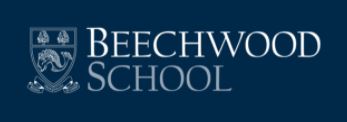 JOB DESCRIPTION Job Title:		School Secretary Hours:	Full-Time (not term time) 8.00am to 4.30pm or 8.30am to 5.00 pm Monday to Friday with 25 days annual leave during school holiday periodsReporting to:		Headteacher “The job holder’s responsibility for promoting and safeguarding the welfare of children and young person’s for whom s/he is responsible, or with whom s/he comes into contact will be to adhere to and ensure compliance with the Beechwood School Safeguarding - Child Protection Policy and Procedures at all times. If in the course of carrying out the duties of the role, the job holder identifies any instance that a child is suffering or likely to suffer significant harm either at school or at home, s/he must report any concerns to the School’s Child Protection Officer/Designated Safeguarding Lead or to the Head Working with us Achieving more than you believed possible – that’s what constitutes a quality education. At Beechwood School it is what we strive for in our schools.  We want it for our children, and we want it for the people who work for us.We are looking to appoint a professional and highly motivated individual to join our school in Royal Tunbridge Wells.  The ideal candidate will have a well organised friendly approach and excellent IT skills.  Experience in a school setting would be an advantage, although training can be provided for the right candidate.Main Purpose of the Role: To be responsible for confidential secretarial, administration and clerical duties relating to all aspects of the school, including management of diary, correspondence, record keeping, minute taking and organising meetings plus school events To be responsible for all confidential secretarial, administration and clerical duties required by school staff including SLTTo ensure that staff, parents, pupils, visitors and third parties receive a personalised and professional serviceWork as part of the Administration Team and provide Reception coverSome aspects of HR administrationSpecific Responsibilities:Management of school diary Ensure the SLT is briefed for all meetings with relevant correspondence, documents/presentationsOpen correspondence addressed to the school and take appropriate action Take minutes at staff meetings/briefings as required and ensure that matters arising from meetings are dealt with by the appropriate people within agreed timescales Administrative filing including confidential personnel files Carry out some HR responsibilities including advertising vacancies, organising interviews, overseeing the Enhanced DBS process and verifying all recruitment related documentation, preparing employment contracts and related documentation, record-keeping, absence monitoring and preparation of absence sheet for payroll, responding to HR related queries from staffManage pupil filesManaging the Single Central RegisterUse ParentMail for school to Home correspondenceOversee school trips correspondenceProof-read school correspondence including grade slips and reports then send to parents via email or postManage staff online training using TES Educare and ensure this is kept up to date and completedProvide First Aid assistance when required (training provided)Attendance duties/registers Help with organising of school events including Prize Giving and Carol ServiceManage hospitality for meetings and events/functions throughout the year Receive and appropriately deal with email correspondence Photocopying/scanning documentation as required Organise the Student/Teacher plannersOrganise and oversee school photographsLiaise with the school’s PTABe fully conversant with GDPROther General Responsibilities: To maintain a high degree of confidentiality and respond positively with tact, sensitivity and awareness to pupils and parents in relation to duties undertaken Liaise with whole school staff to order school supplies as necessary To act as point of contact for visitors to the school ensuring all visitors sign in and out of the building and wear their ‘Visitor’ badge at all timesFiling and archiving as required Answer incoming calls and ensure they are referred to staff as appropriate Operate as a flexible member of the Non-Teaching staff, providing administrative support as necessary to facilitate a ‘One Team’ approachTo operate office equipment e.g. computers, copiers and phones To use Microsoft packages as required to produce correspondence, spreadsheets and reportsTo be aware of and comply with policies and procedures relating to safeguarding, health and safety, confidentiality and data protection, reporting any concerns to an appropriate person and keeping these up to dateProvide a high standard of customer care to all users of the school To be aware of and support diversity and equal opportunities for all, appreciating and supporting the role of other professionalsTo contribute to the overall ethos, work and aims of the schoolTo attend and assist with open days and school events as required Fully and positively participate in the school’s appraisal system in order to develop and enhance personal and school performance  To undertake all other duties commensurate with the level of the post as required, ensuring the efficient and effective running of the school. To attend and participate in meetings as required To participate in training and other learning activities Take minutes of Health & Safety Committee meetingsUndertake Safer Recruitment TrainingYou may be required to travel to and work at various locations and sites as determined by the needs of the businessPersonal Specifications:Excellent IT skills – including intermediate or advanced level in Microsoft Word, Excel, Publisher and PowerpointKnowledge of ParentMail and SchoolMoney desired but not essential as training may be providedThe ability to work unsupervised and to prioritise work during peaks of commitmentExcellent levels of written and spoken EnglishExcellent proof-reading skillsExperience of working in a school or with young people would be desirableAttention to detailWell-presented appearance and professional mannerUnderstanding of the importance of confidentialityThe ability to work as part of a term and to assist others where requiredGood organisational and administration skillsMaturity and a calm friendly manner even when under pressure and the ability to employ tact and diplomacy in challenging or sensitive situations